夏休みの課題数　学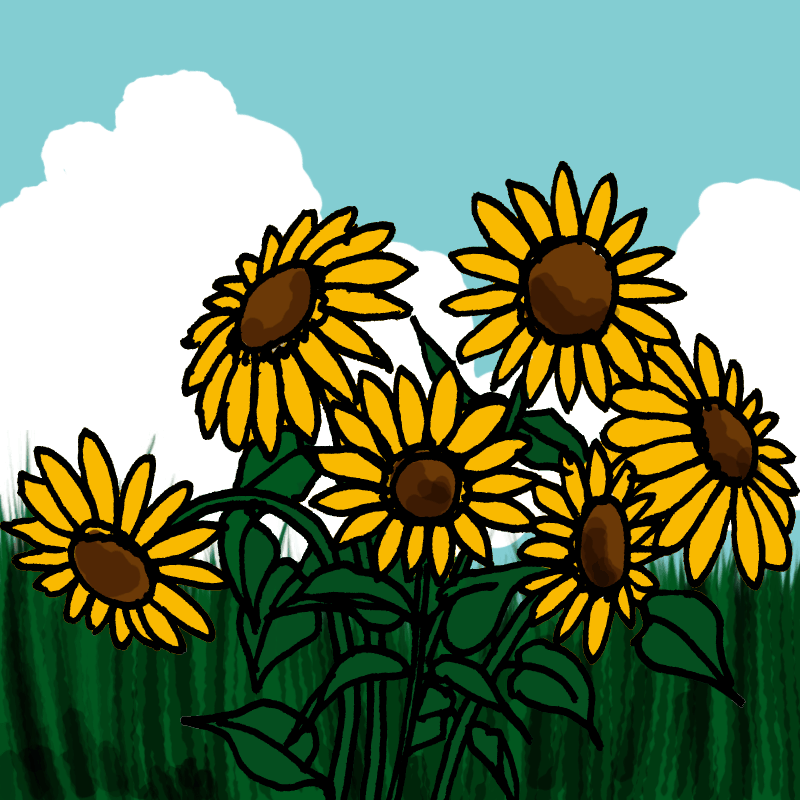 2年1組　氏名(　　　　　　)